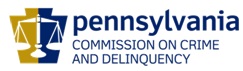 Michael Pennington  Executive DirectorOVS NewsletterFebruary 22, 2023In this Issue... 2023 Pathfinder Awards Nominations Now Open!Workshop Proposals Currently Being Accepted: 2023 Pathways For Victim Services ConferenceSupporting Teenage Employees Experiencing Dating ViolenceHarrisburg Diocese’s Bankruptcy Case Ends With $18M Trust For Victims Of Clergy Sex AbuseTikTok Looms As Growing Child-Exploitation ThreatCourt Watchers Form New National Network As Reform ToolIncreasing Access To Healing Services And Just Outcomes For Older African American Crime SurvivorsProviding Effective Services To Young Men And Boys Of ColorTake Action Against Trafficking Of Black GirlsVictims of Identify Theft, 2018Interview with One Love FoundationBlack History Month and Teen Dating Violence Awareness & Prevention MonthPhiladelphia Police Inspector Draws from her Own Grief to Address Gun Violence and TraumaUpcoming Trainings & EventsTeen Dating Violence Prevention And Awareness ConveningNational Alliance Of Victims’ Rights Attorneys & AdvocatesTeen Dating Violence, Technology, And Toxic BehaviorResponding to Emergencies: Confidentiality ConsiderationsSexual Assault Lunch & Learn SeriesVictims Compensation Assistance Program Online TrainingsEmployment OpportunitiesMission Kids Child Advocacy Center Of Montgomery County – Employment OpportunitiesCourt Appointed Special Advocates For Children Philadelphia County – Employment OpportunitiesYWCA Hanover Safe Home – Employment OpportunitiesPennsylvania Coalition Against Rape – Employment OpportunitiesWomen’s Center & Shelter Of Greater PittsburghTurning Point Of Lehigh Valley – Employment OpportunitiesReturn to top2023 Pathfinder Awards Nominations Now Open!Nominations for the 2023 Governor's Victim Service Pathfinder Awards is now open!  Submitting a nomination is a great way to show respect and appreciation for the efforts made by our very own victim service advocates and allied professionals!To submit a nomination, please use the link below to access the on line nomination form and  then email the additional required documents to RA-CD-PATHFINDER@pa.gov.  Please review the Pathfinder Criteria & Eligibility document to determine the suitability of your potential nominee and examine the nomination requirements.  Deadline to submit nominations is Friday, April 28, 2023. 2023 Governor's Victim Service Pathfinder Awards will be presented at a special luncheon on Thursday, November 30th at the Pathways For Victims Services Conference.Pathfinder Award categories include:Survivor Activist Award – Those who have survived being a victim and have channeled that experience to make an impact within victim services.Outstanding Student Activist Award – Many students volunteer within their community and are dedicated to helping victims. Show them how much we appreciate their activism!Allied Professional Award – Look at the other individuals in your community that work as your partner to help crime victims.  Examples may include the police officer, district attorney or health care professional that goes above and beyond in the service to victims Individual Direct Services Award – To the person who simply believes they are just doing their job, but you know they are doing so much more. A counselor, advocate, victim/witness coordinator, etc. These are the professionals that touch the lives of victims daily and go out of their way to help assist and/or empower those in need.Individual Prevention, Education and Outreach Award – The victim service professional that has developed and provided educational programming with enthusiasm for meeting the needs of victims.Community Services Award – Given to a nominee that has made a visible contribution and impact upon victim services in their Pennsylvania community.Individual Organizational Capacity Building Award – To the individual at an organization that is committed to enhancing the capacity of their agency to better serve victims in their community.Return to topWorkshop Proposals Currently Being Accepted: 2023 Pathways For Victim Services ConferenceDeadline: April 7, 2023Now soliciting workshop proposals for innovative, practical and inspiring sessions that will provide learning opportunities for victim service providers and allied professionals!  The Pathways For Victims Services Conference will take place November 29th – December 1st, 2023 at The Penn Stater Conference Center in State College.Ideas for topic areas include, but not limited to:Click here to access the workshop proposal form.  Required information for workshop proposal submission includes:Title of the Workshop Presenters Name(s) and Agency/Organization AffiliationDescription of presenter’s experience with the subject matterDetailed workshop proposal including learning objectives and presentation style Workshop complexity level Intended AudienceEach proposal will be reviewed and scored by the conference workshop committee.  If you have any questions regarding the conference or workshop proposal process, please email:  RA-CD-Pathfinder@pa.gov. Return to topSupporting Teenage Employees Experiencing Dating ViolenceIntimate partner violence at any age is a sensitive topic, but all employers should feel equipped to help so that survivors can feel safe enough to get help.Please click here to read.Return to topHarrisburg Diocese’s Bankruptcy Case Ends With $18M Trust For Victims Of Clergy Sex AbuseThree years after the Diocese of Harrisburg filed for Chapter 11 amid mounting claims from victims of clergy sex abuse, a federal bankruptcy court on Wednesday brought the case to a conclusion approving a plan for the diocese to set up an $18 million trust fund to compensate victims. Please click here to read.Return to topTikTok Looms As Growing Child-Exploitation ThreatThe social media giant TikTok has emerged as the biggest, fastest-growing danger zone for children who are targeted by adult predators online, law enforcement officials and others who track child exploitation told the Wall Street Journal.Please click here to read.Return to topCourt Watchers Form New National Network As Reform ToolAdvocates for court transparency have joined forces in collaboration with Grammy-winning musician Fiona Apple to launch the National Courtwatch Network. The network and its website, courtwatch.org, created a hub for the 30 independent Courtwatch organizations that operate across the United States, reports the Washington Post.Please click here to read.Return to topIncreasing Access To Healing Services And Just Outcomes For Older African American Crime SurvivorsThis OVC-sponsored toolkit offers information and practical strategies to help identify, reach, and serve older Black victims of crime.Please click here to access.Return to topProviding Effective Services To Young Men And Boys Of ColorThis OVC Training and Technical Assistance Center on demand training features four lessons on best practices for serving young men and boys of color.Please click here to access.Return to topTake Action Against Trafficking Of Black GirlsThe 3-part video series, developed by Youth Collaboratory with funding from OVC, amplifies several voices from direct service professionals, researchers, youth and young adults with lived expertise, and multidisciplinary providers about emerging trends and promising practices for prevention and early intervention for Black girls who are at risk of being or are victims of sex trafficking.Please click here to view.Return to topVictims of Identify Theft, 2018 This report, based on data from the 2018 Identity Theft Supplement of the National Crime Victimization Survey, details identity theft experiences of people ages 16+, including type of crime, information source, financial loss, other impacts, and lifetime prevalence of identity theft.Please click here to access.Return to topInterview with One Love FoundationAs a nonprofit that facilitates educational workshops from elementary schools to college campuses, One Love Foundation excels in their ability to speak to young people about understanding abusive behaviors in relationships and what healthy behaviors look like. Started in honor of the late Yeardley Love, a college student killed by her abusive boyfriend, One Love Foundation works each day to prevent such tragedies from happening again. Please click here to learn more.  Return to topBlack History Month and Teen Dating Violence Awareness & Prevention MonthFebruary is both Teen Dating Violence Awareness & Prevention Month (TDVAM) and Black History Month. This year, the National Resource Center on Domestic Violence (NRCDV) is honored to partner with and amplify the voices of Black youth leaders throughout the month of February and beyond. Click here to read more.Return to topPhiladelphia Police Inspector Draws from her Own Grief to Address Gun Violence and TraumaAltovise Love-Craighead, Chief Inspector of the Philadelphia Police Training & Education Bureau, is using her personal experience with grief to inform her work, training officers and connecting with the community through a trauma-informed approach. Click here to read more.  Return to topTeen Dating Violence Prevention And Awareness ConveningJoin us for a conversation on how we can make resources for violence prevention more accessible to teen and youth survivors in the Black community.Feb 23, 2023 5:00 pmPlease click here to register.Return to topNational Alliance Of Victims’ Rights Attorneys & AdvocatesNational Crime Victim Law Institute’s Meg Garvin and Terry Campos, who combined have 35 years of experience in victims’ rights, will review key developments and lessons learned in victims’ rights from cases decided across the country in 2022. Building on these, they will look ahead and identify how these lessons can inform litigation and policy development in 2023.February 28, 2023 11:00 AM – 12:00 AM PST Please click here to register.Teen Dating Violence, Technology, And Toxic BehaviorTuesday, February 28, 2023, 01:00PMTeen Dating violence is a common issue that disproportionately impacts young people throughout our society. While technology is a common way that they build relationships, and gain insight about how they see themselves, and their peers.

The influx of viral trends and hashtags online about relationships and relationship values (#relationshipgoals!, for example), can influence the ability for young people to differentiate between healthy and abusive behavior.

Because unhealthy, abusive and violent relationships can have a lasting impact on the lives of young people, it is important that service providers and community members help them understand that social media can be a space where they build heathy relationships and connections. Join us for this 90-minute webinar as we discuss the unique ways teens use technology, the common ways that it is used to cause harm in intimate partner relationships, and how advocates can support and empower them as they navigate dating relationships.Please click here to register.Return to topResponding to Emergencies: Confidentiality ConsiderationsThis webinar will focus on confidentiality issues that may come up when responding to emergency situations such as injury, illness, or death in shelter or at a local program.March 8, 202311:00AM PSTPlease click here to register.Return to topSexual Assault Lunch & Learn SeriesReturn to topOrganizational Stress: From The Frontline PerspectiveMarch 30, 2023 1:00 – 2:15 pmWhat is the number one stressor in the workplace? Is it the emotional or physical toll our careers take on us? Is it citizens or clients that demand too much with little or no support or appreciation? Those things can and are stressful, but research tells us it is the internal or organizational stress that causes the most damage. We expect demands from those we serve, but when it comes from the organization, it blindsides us.Please click here to register.Return to topDomestic Minor Sex Trafficking: Basic Investigation And ProsecutionApril 6, 2023 1:00 pm -2:15 pmThis presentation will provide investigators, prosecutors, probation officers, and victim advocates with insight into the culture and dynamics of domestic minor sex trafficking. These cases come with significant hurdles to overcome such as a lack of corroborating evidence or “compliant” victims. The presenter will incorporate case studies and real-life examples of trafficking prosecutions to provide the audience with a basic understanding of trafficking culture, terminology, and the unique circumstances involved in the trafficking of minors for sex.Please click here to register.Return to topVictims Compensation Assistance Program Online Trainings     The following trainings will be held on March 1, 2023.  Relocation Expenses Clinic – 9:30 a.m. – 10:30 a.m.Stolen Benefit Cash Expenses Clinic –11:00 a.m. – 12:00 p.m.The following trainings will be held on March 8, 2023.  Basic Compensation – 1:00 p.m. – 3:00 p.m.The following trainings will be held on March 15, 2023.  Loss of Earnings Clinic – 9:30 a.m. – 10:30 a.m.Counseling Expenses Clinic –11:00 a.m. – 12:00 p.m.The following trainings will be held on March 21, 2023.  Loss of Support Clinic – 9:30 a.m. – 10:30 a.m.Medical Expenses Clinic –11:00 a.m. – 12:00 p.m.The following trainings will be held on March 29, 2023.  Transportation Expenses Clinic – 9:30 a.m. – 10:30 a.m.Crime Scene Cleanup Expenses Clinic –11:00 a.m. – 12:00 p.m.All trainings count towards 1 hour of the required RASA/VOCA/VOJO training hours, except Basic Compensation which counts towards 2 and DAVE training which counts towards 2.25.Please click here to register.Return to topBlackburn CenterPlease click here to see current employment opportunities.Return to topMission Kids Child Advocacy Center Of Montgomery County – Employment OpportunitiesPlease click here to see current employment opportunities.Return to topCourt Appointed Special Advocates For Children Philadelphia County – Employment OpportunitiesPlease click here to see current employment opportunities.Return to topYWCA Hanover Safe Home – Employment Opportunities Please click here to see current employment opportunities.Return to topPennsylvania Coalition Against Rape – Employment OpportunitiesPlease click here to see current employment opportunities.Return to topWomen’s Center & Shelter Of Greater PittsburghPlease click here to see current employment opportunities.Return to topTurning Point Of Lehigh Valley – Employment OpportunitiesPlease click here to see current employment opportunities.Return to topThe next OVS Newsletter will be published on Wednesday, March 8, 2023.  If you would like any training events, fundraisers, or notable news published in this newsletter, please submit them to Lea Dorsey at ledorsey@pa.gov  by Wednesday, March 1, 2023.  You have signed up to receive the OVS Newsletter from the Office of Victims' Services.  This newsletter will be sent to you on a biweekly basis via email.  If your email address changes or you would like to be removed from the OVS Newsletter distribution list, please contact Lea Dorsey at (717) 265-8733 or via email at ledorsey@pa.gov.    Return to topPennsylvania’s Office of Victims’ Services  |  3101 North Front Street  |  Harrisburg, PA  17110 |  (717) 783-0551www.pccd.pa.gov PA Crime Victims Websitewww.pcv.pccd.pa.govTwitter: @PaCrimeComm.Homicide VictimsSexual AssaultOutreach InitiativesCross Agency CollaborationHuman TraffickingChild AbuseMulti-Cultural/DiversityOrganizational Capacity BuildingMass ViolenceElder AbuseUnderserved VictimsNon-Profit BoardsVictims’ RightsDomestic ViolenceLGBTQIA+ CommunityVicarious Trauma/Self-CareSexual Assault Lunch & Learn SeriesThese modules are designed to provide information and support for survivors of sexual assault. Survivors are welcome to register for all sessions or for individual sessions. Materials will be provided by mail, and a mailing address is requested at the time of registration. 

Questions can be directed to 1-800-563-6399 or RA-OVAinfo@pa.gov. 

Please share this information with survivors in our area. Module 1: Understanding Sexual Assault Trials
April 19 | 12:00 – 1:00 pm
More info and registration here. 

Module 2: Empowerment- a pathway to healing
May 11 | 12:00 – 1:00 pm
More info and registration here. 